Vennesla kommune, Enhet for kultur 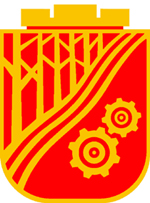 Søknad om idrettstipendSøknadsfrist 1. april	Ditt navn: Adresse:	Postnr./sted: Telefon:				(mobil)		Født: 	                    E-post:Bank/postgiro: 		  		AKTIVITETHva slags idrett driver du:Hvor lenge har du holdt på med dette:Er du tilknyttet en forening/skole/organisasjon: I tilfelle ja, hvilken: TANKER OM FRAMTIDAHva slags drømmer/visjoner har du om din idrettsaktivitet: Hvilke konkrete mål har du satt deg for de kommende år:  Hva har du oppnådd /gjort de siste 3 årene:  Hvor mange økter/timer øver du pr. uke/årTimer/uke:                 timer/år:                  økter/uke :                   økter/år:Hva vil du bruke et evt. stipend til:Har du fått stipend fra andre tidligere, i tilfelle hvem: Har du lagt ved en anbefaling fra en trener, forening, skole etc.:Nyttige opplysninger: Fyll ut rubrikkene som passer for din aktivitet, Dersom du trenger ekstra plass, bruk et eget ark. Idrettstipendiene utbetales i juni. Den offisielle utdelingen skjer på fredagen i Kulturuka (uke 44). Da får du utdelt diplom og blomster. Begrunnelsen for hvorfor nettopp du får stipend, blir også lest opp. Stipendiene er hver på kr. 10.000,- (pr. 2013)Søknadsfristen er 1. april hvert år.Søknad sendes: Vennesla kommune, Enhet for kultur v/ Høgstøl, p.b. 25, 4701 Vennesla eller på tlh@vennesla.kommune.noUndertegnede bekrefter at opplysningene i søknaden er korrekte:   Vennesla, den _______________________________Søker